Holy Cross Catholic School 		Student Reference (Grades 6-8)
Mathematics 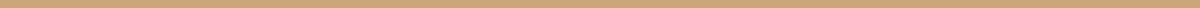 Dear Teacher,Your student, __________________________________________ , is considering attending Holy Cross Catholic School. We would appreciate your input on this student’s academic ability and potential. The Family Education Rights and Privacy Act of 1974 entitles parents to inspect these letters unless they waive this right. Please note the parent’s choice below. Please return this directly to Holy Cross Catholic School. Thank you for your assistance.Parents: please indicate your choice before handing this form to your child’s teacher.I waive my right to examine this confidential informationI maintain my right to examine this confidential informationSignature: _________________________________________________________How long have you known this student? Please tell us what topics you have been working on in your class, and how well this student has mastered them. ______________________________________________________________________________________________________________________________________________________________________________________________________________________________________________________________________________________________________________________________________________________________________________________________________________________________________________________________________________________________________________________________What are the strengths of this student?____________________________________________________________________________________________________________________________________________________________________________________________________________________________________________________________________________________________________________________________________________________In your experience, does this student struggle with any academic difficulties? What factors influence his/her performance?______________________________________________________________________________________________________________________________________________________________________________________________________________________________________________________________________________________________________________________________________________________________________________________________________________________________________________________________________________________________________________________________Is there anything else we should be aware of?_______________________________________________________________________________________________________________________________________________________________________________________________________________________________________________________________Name: ________________________________________Signature: _____________________________________If you need more space, please attach a separate sheet. Thank you!Academic RatingExcellentGoodAverageBelow AverageUnable to MeasureAcademic AchievementReasoning AbilityBasic SkillsAccuracyPreparation for ClassMotivationPersonal RatingExcellentGoodAverageBelow AverageUnable to MeasureCharacter/Sense of HonorSelf-ConfidencePeer RelationshipsConcern for OthersAccepts ResponsibilityConduct/Self-Discipline